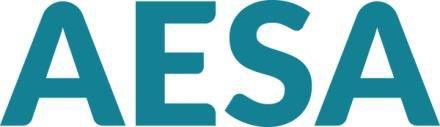 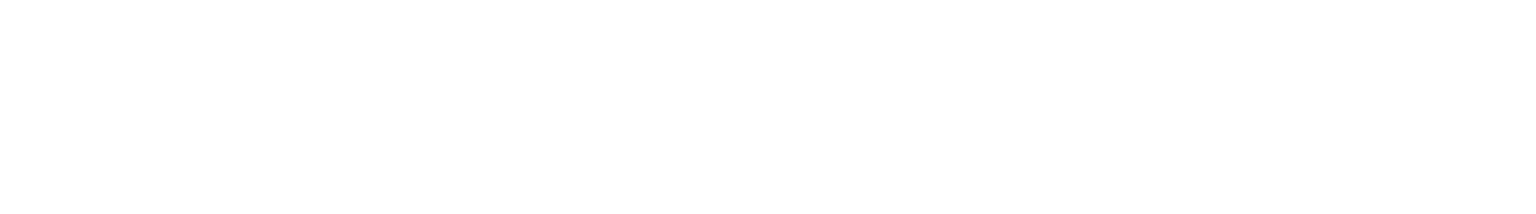 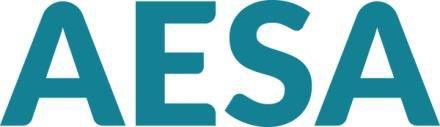 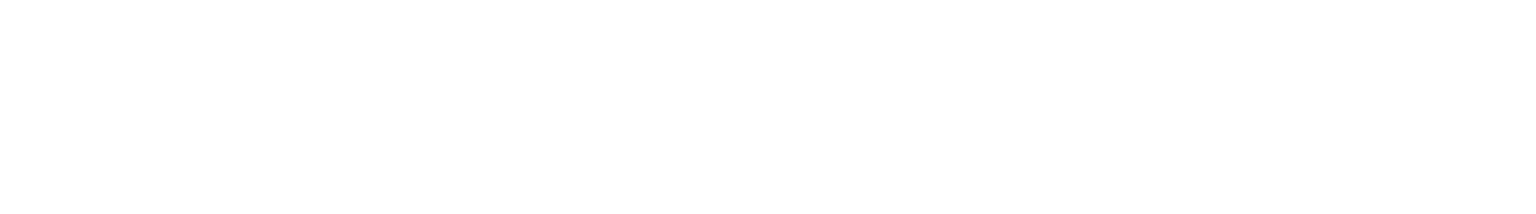 Application for Admission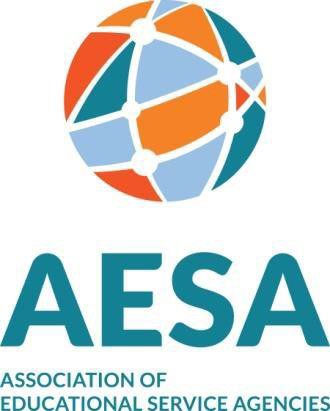 A year-long opportunity of Professional Development for ESA Leaders  July through June. 	Association of Educational Service Agencies	Name:  Business Phone     Cell: Position or Title:     E-Mail: Professional Twitter Handle: Address:  	City/State/Zip: Employer: Business Address: 	City/State/Zip:   Sponsoring Service Agency:       Service Agency Twitter Handle:     Service Agency Facebook URL: Executive Contact: Email: 			Phone: EMPLOYMENT EXPERIENCEWhich of the following categories describe your present service agency position?If you chose “Other,” please explain:  OTHER EXPERIENCEPlease list below significant employment. Attach supplementary pages if necessary. Applicants may also submit a resume, but not in place of completing the section below.Employer                                                   Title/Responsibilities	How Long?REFERENCESLetters of recommendation from two (2) AESA members who have known you one year or longer must accompany this application. One reference must be from current employer CEO or superintendent.Letters of reference from:1. 2.  REGIONAL, STATE & FEDERAL ACTIVITIESList the business, professional, and/or community activities in which you have participated during the past five years. List any awards or special recognition you have received and indicate for each activity the nature of your participation including any offices that you have held.What factor had the most influence on your decision to apply to this program?Please provide a brief description of your service agency:Please describe your current responsibilities, including your level in the service agency:Please explain your objectives and goals as they relate to participation in the Executive in Residence program:What are the most formidable challenges facing your service agency?What leadership traits best fit the CEO you aspire to be?APPLICANT'S SPONSORApplicants MUST be nominated and sponsored by their current employers. Please direct your sponsoring executive to complete the Sponsoring Statement below and submit with your admission application.SPONSOR INFORMATION:Name: Address:        City/State/Zip: Email: APPLICATION AND SELECTION PROCESSApplication deadline is MAY 1st to be considered for the Executives in Residence program.PARTICIPANT COMMITMENTI understand that applications are subject to confidential evaluation. Applicants must commit to and be available to attend three AESA conferences (summer, fall, winter), virtual meetings, and conference calls. Signature	DateEMPLOYER COMMITMENTThis application has the approval of this service agency, and the applicant has our support which includes financial contribution and the time required to fully participate in the program.Service Agency CEOSignature	TitleThe number of program participants is limited. APPLICATION DEADLINE IS MAY 1.E-MAIL COMPLETED APPLICATION AND LETTERS OF RECOMMENDATION TO:  jwade@aesa.usFor more information, please contact:Joan Wade, Ed.D., AESA Executive Director 920-420-8822jwade@aesa.us